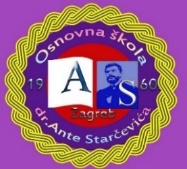 Osnovna škola dr. Ante StarčevićaZagreb, Sv. Leopolda Mandića 55Tel: 2851 - 615, 2852 - 351 Fax: 2950 - 606 E-mail: skola@os-astarcevica-zg.skole.hrKLASA: 007-01/23-01/06URBROJ: 251-135/10-23-1Zagreb, 21.08.2023.               ČLANOVIMA ŠKOLSKOG ODBORA 				                     Obavijest putem e-maila - oglasna pločaTemeljem članka 12. Poslovnika o radu Školskog odbora sazivam redovitu 24. sjednicu Školskog odbora koja će se održati 24.08.2023. godine (četvrtak) u 17,30 sati u učionici PSP-a (pored ureda psihologa).Za sjednicu predlažem sljedeći                                                                 DNEVNI RED:1. Imenovanje zapisničara sjednice2. Verifikacija zapisnika 22. i 23. sjednice3. Izbor vršitelja dužnosti ravnatelja sa 01.09.2023. g.4. Odluka o raspisivanju natječaja za ravnatelja škole5. Razno                                                                                                  Predsjednica Školskog odbora:    							           Tajana Uroić, mag. prim. educ.